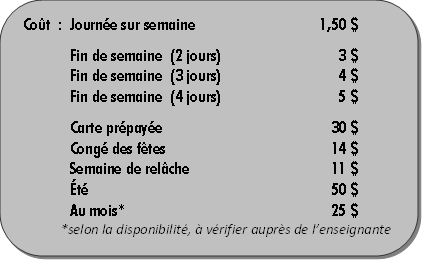 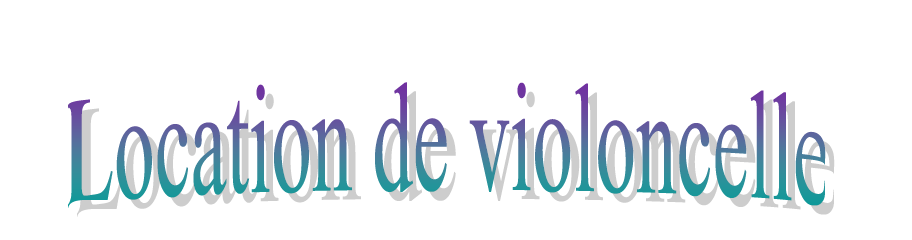 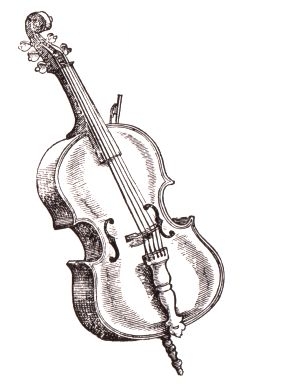 NOM DE L’ENFANT : 	 	CLASSE DE : 	GRANDEUR : 	 1/4 	1/2 	5/8 	3/4 	4/4  	NUMÉRO :   	COÛT DE LOCATION :  		$ 	EN ARGENT (montant exact) : 	CARTE PRÉPAYÉE : 	PAR CHÈQUE : DATE DE LOCATION :   	DATE DE RETOUR :   NOM DU SPÉCIALISTE :  CONDITIONS À REMPLIRL’école n’ayant aucune assurance sur ces instruments, les bris et perte sont la responsabilité du locataireLe formulaire de location se doit d’être complété et retourné avec l’argent, au secrétariat de l’écoleUNE JOURNÉE À L ’AVANCE.Le violoncelle ne doit pas être transporté par autobus, donc les parents se chargent de venir chercher l’instrument à 16 h 05 le jour de la location et devra le rapporter pour 8 h 45 le jour du retour.Je m‘engage à respecter les conditions énumérées ci-dessus.SIGNATURE DU PARENT : Les formulaires de location sont disponibles au secrétariat de l’école, auprès des spécialistes et dans chacune des classes, ou en visitant le site de l’école sur le portail de la CSRS www.cssrs.gouv.qc.ca